Crockpot Pepper Jack Chicken 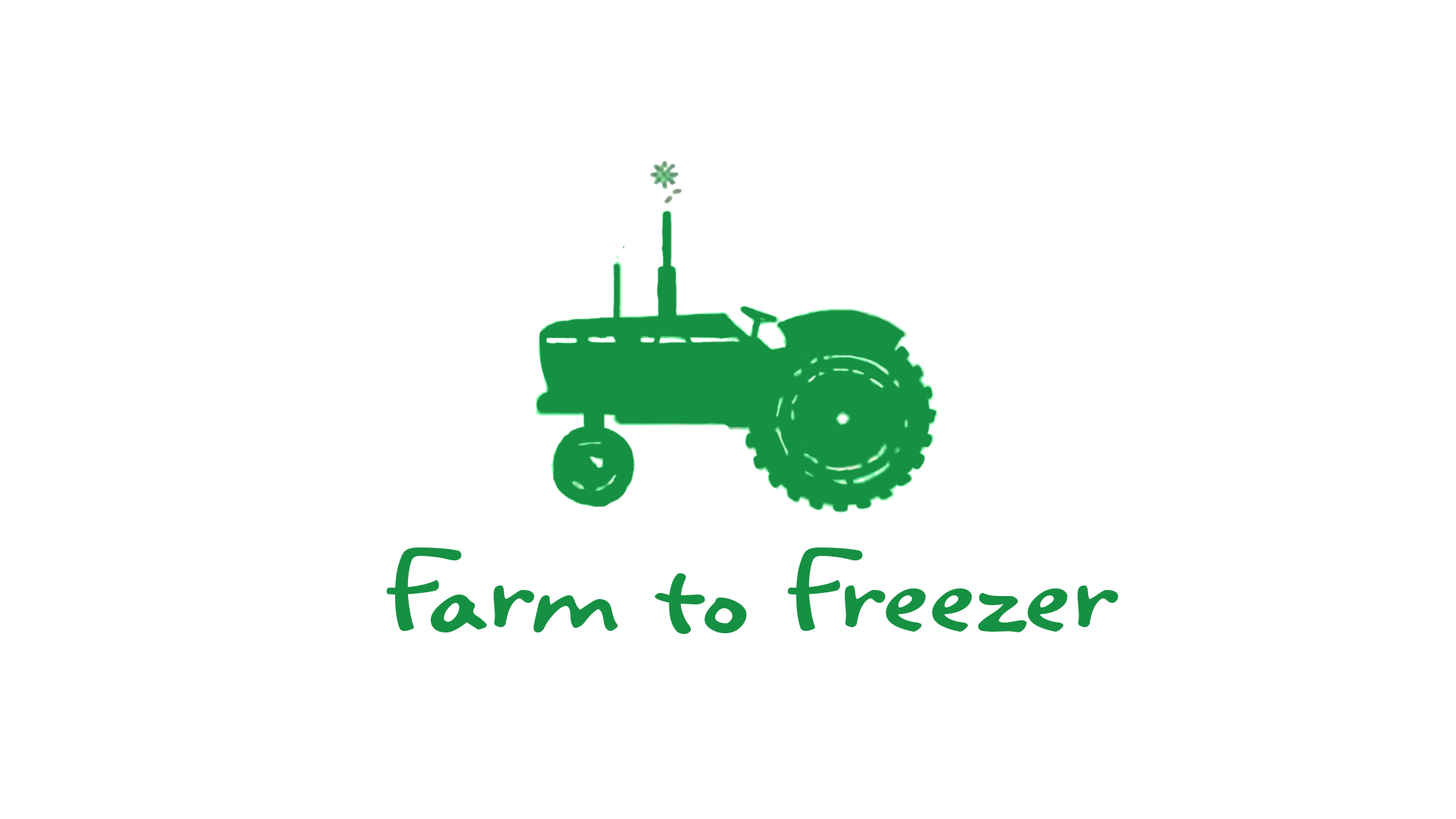 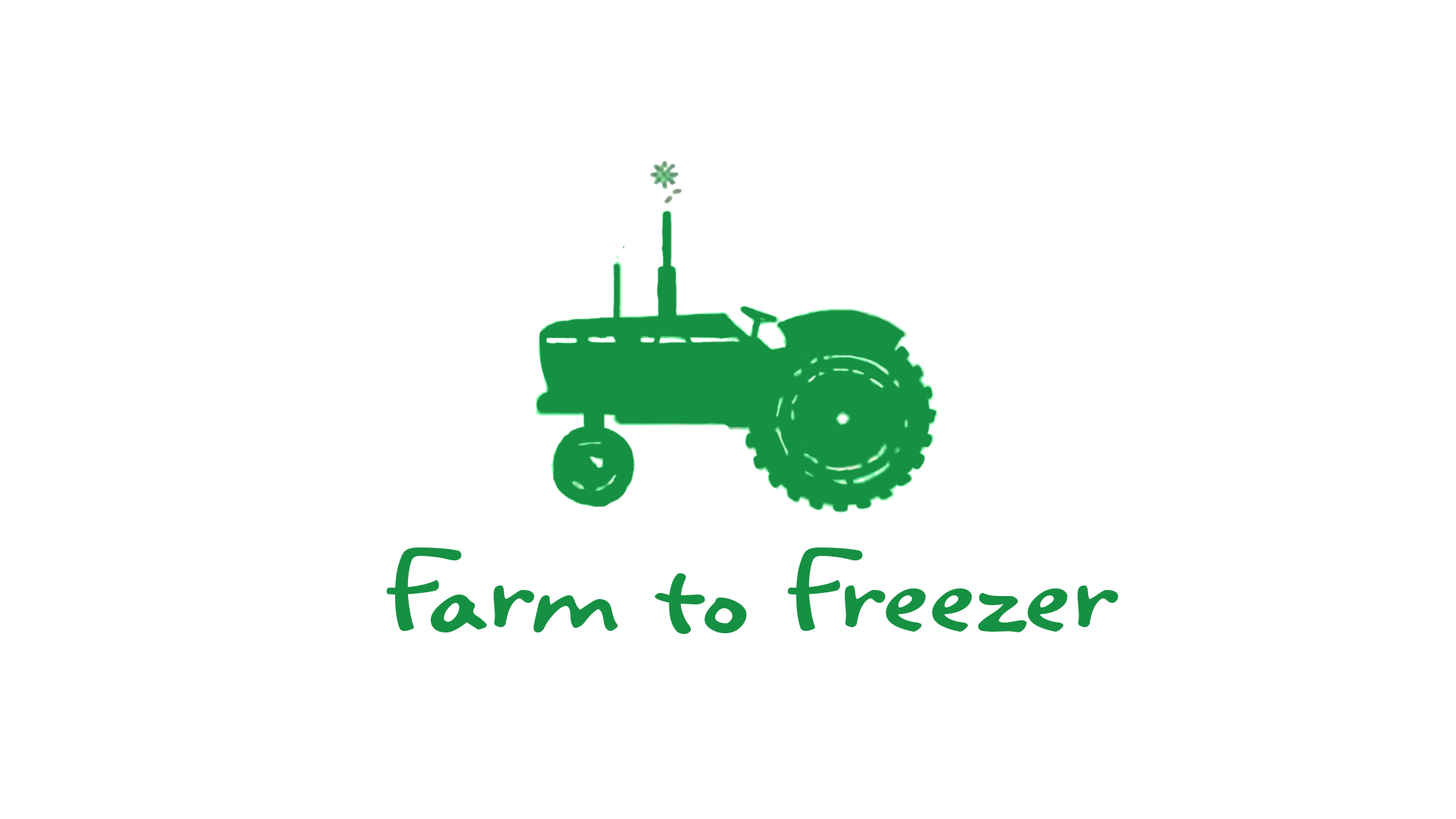 Add each ingredient to a crockpot and cook on LOW for 6-8 hours.  							    			4-servingBell Peppers, sliced thin				       		1 pepperMushrooms						             	1 cup, heapingFrozen Green Beans						2 cupsOnion Powder								1 tspGarlic Powder								1 tspCumin									2 tspSalt										1 tspPepper									¼ tspChicken Breasts (REMOVE TENDER)			4 breasts